8 марта Наступила долгожданная весна. А это значит, что в начале марта мы отмечаем самый весенний, самый нежный и самый красивый праздник. 8 Марта - это день, когда дети ждут, чтобы поздравить своих любимых мам, бабушек, сестер. Особых поздравлений удостаиваются наши любимые мамочки, ведь для каждого человека мама – самый близкий и родной человек на земле.Искрящиеся глаза, искренность и неподдельность эмоций всегда подкупает мам, и, пожалуй, выступление на утреннике – лучший подарок, который они могут получить от своих детей.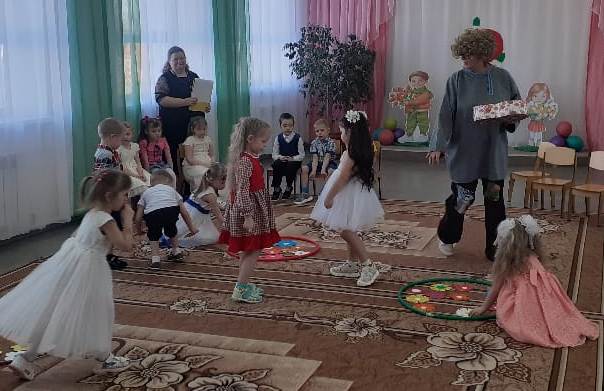 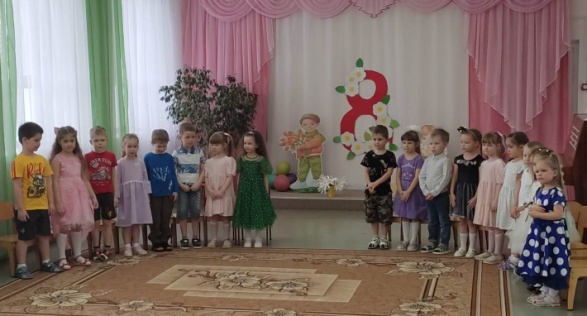 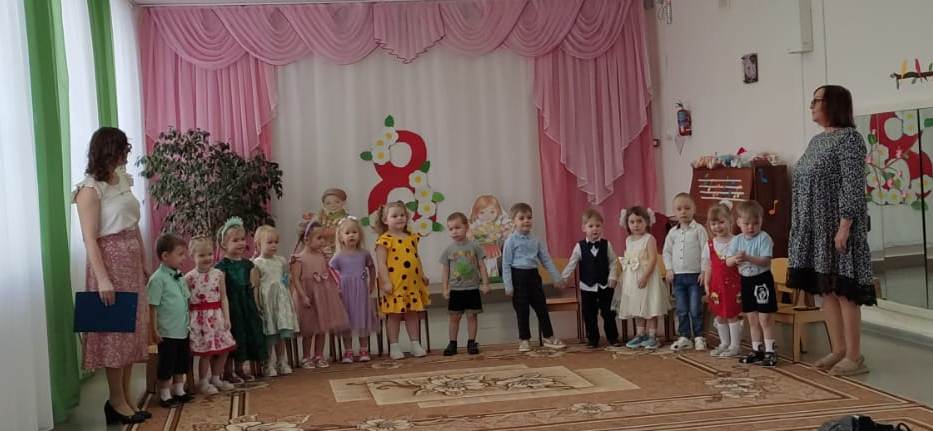 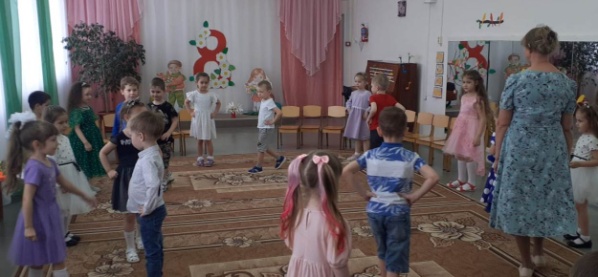 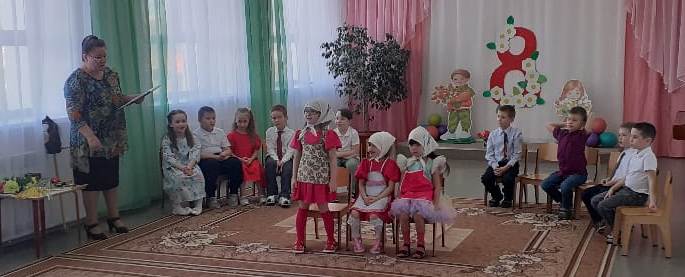 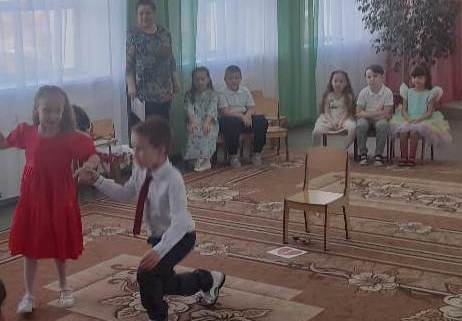 